О проведении конкурса субсидий из бюджетаМО «Ленский район» социально ориентированнымнекоммерческим организациямВ целях реализации муниципальной программы «Развитие гражданского общества и гармонизация межэтнических отношений в Ленском районе», в соответствии с постановлением главы муниципального образования «Ленский район» от 24 декабря 2020 года № 01-03-711/0 «Об утверждении порядка предоставления и распределения из бюджета муниципального образования «Ленский район» субсидий социально ориентированным некоммерческим организациям»:1. Объявить конкурс субсидий из бюджета МО «Ленский район» социально ориентированным организациям согласно приложению к настоящему распоряжению. 2. Установить дату начала и окончания приема заявок на участие в конкурсном отборе с 20 августа 2021 года по 20 сентября 2021 года.3. Утвердить направления проектов и предельные размеры субсидии в разрезе направлений согласно приложению к настоящему распоряжению.4.  Главному специалисту управления делами (Иванская Е.С.) опубликовать настоящее распоряжение в средствах массовой информации и разместить на официальном сайте администрации муниципального образования «Ленский район».5. Контроль исполнения настоящего распоряжения возложить на заместителя главы по социальным вопросам Н.Н. Евстафьеву.Глава                                                                                        Ж.Ж. АбильмановПриложениек распоряжению главы от «___» ___________2021г.№______________________Объявление о проведении конкурса на предоставление субсидий из бюджета МО «Ленский район»	Уполномоченный орган конкурса: МКУ «Комитет по молодежной и семейной политике МО «Ленский район».	Дата начала приема заявок на участие в Конкурсе – 20 августа 2021 года.	Дата окончания приема заявок на участие в Конкурсе – 20 сентября 2021 года.	Общая сумма бюджетных ассигнований, которая распределяется по результатам Конкурса: 3 492 500,00 рублейНаправления проектов и общая сумма бюджетных ассигнований в разрезе направлений	Требования к форме и содержанию заявки на участие в Конкурсе, порядок ее представления и рассмотрения, сроки рассмотрения заявок и порядок определения результатов конкурса, перечень документов определены Порядком предоставления и распределения субсидий из бюджета МО «Ленский район» социально ориентированным некоммерческим организациям, утвержденным постановлением главы № 01-03-711/0 от 24.12.2020 года (в ред. в соответствии с пост. главы от 11.02.2021 г.                        № 01-03-53/1).	Контактный телефон и адрес электронной почты для получения консультаций по вопросам подготовки заявок на участие в Конкурсе: 4-10-29, kmpst_lensk@mail.ru.И.о. председателя МКУ «КМСП»					Т.И. ВеликоднаяМуниципальное образование«ЛЕНСКИЙ РАЙОН»Республики Саха (Якутия)Муниципальное образование«ЛЕНСКИЙ РАЙОН»Республики Саха (Якутия)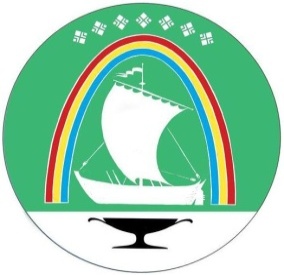 Саха Өрөспүүбүлүкэтин«ЛЕНСКЭЙ ОРОЙУОН» муниципальнайтэриллиитэ     РАСПОРЯЖЕНИЕ     РАСПОРЯЖЕНИЕ                          Дьаhал                          Дьаhал                          Дьаhал                г.Ленск                г.Ленск                             Ленскэй к                             Ленскэй к                             Ленскэй кот «17» __августа__ 2021 года                                  № __01-04-1652/1_____                 от «17» __августа__ 2021 года                                  № __01-04-1652/1_____                 от «17» __августа__ 2021 года                                  № __01-04-1652/1_____                 от «17» __августа__ 2021 года                                  № __01-04-1652/1_____                 от «17» __августа__ 2021 года                                  № __01-04-1652/1_____                 Наименование направленияСодержание направленийОбщая сумма бюджетных ассигнований, руб.социальное обслуживание, социальная поддержка и защита граждансоциальная поддержка и защита людей, оказавшихся в трудной жизненной ситуации, в том числе реабилитация, социальная и трудовая интеграция лиц без определенного места жительства1 200 000,00социальное обслуживание, социальная поддержка и защита граждансоциальная поддержка людей с ограниченными возможностями здоровья, в том числе их реабилитация с использованием современных технологий, содействие доступу к услугам организаций, осуществляющих деятельность в социальной сфере, туристическим услугам1 200 000,00социальное обслуживание, социальная поддержка и защита гражданповышение качества жизни людей старшего поколения и людей с ограниченными возможностями здоровья, в том числе создание условий для повышения доступности для таких людей объектов и услуг1 200 000,00социальное обслуживание, социальная поддержка и защита граждансоциализация людей старшего поколения, людей с ограниченными возможностями здоровья, представителей социально уязвимых групп населения через различные формы социальной активности1 200 000,00социальное обслуживание, социальная поддержка и защита гражданпомощь пострадавшим в результате стихийных бедствий, экологических, техногенных или иных катастроф1 200 000,00социальное обслуживание, социальная поддержка и защита гражданвнедрение современных технологий социального обслуживания на дому, в полустационарной и стационарной формах1 200 000,00социальное обслуживание, социальная поддержка и защита граждандеятельность, направленная на приобретение людьми старшего поколения, людьми с ограниченными возможностями здоровья навыков, соответствующих современному уровню технологического развития и социальным изменениям1 200 000,00социальное обслуживание, социальная поддержка и защита гражданповышение общественной активности ветеранов путем вовлечения их в социально значимую деятельность, в том числе в сфере патриотического воспитания молодежи, трудового наставничества1 200 000,00социальное обслуживание, социальная поддержка и защита граждансодействие трудоустройству и трудовой адаптации людей, оказавшихся в трудной жизненной ситуации, людей с ограниченными возможностями здоровья1 200 000,00социальное обслуживание, социальная поддержка и защита граждансодействие вовлечению молодых людей с ограниченными возможностями здоровья в сферу интеллектуальной трудовой деятельности1 200 000,00социальное обслуживание, социальная поддержка и защита граждансодействие развитию гибких и эффективных форм привлечения людей старшего поколения, людей с ограниченными возможностями здоровья к трудовой деятельности1 200 000,00социальное обслуживание, социальная поддержка и защита граждансодействие развитию социального сопровождения маломобильных людей и людей c тяжелыми заболеваниями1 200 000,00социальное обслуживание, социальная поддержка и защита граждансодействие созданию универсальной пространственной среды (доступной для маломобильных людей)1 200 000,00социальное обслуживание, социальная поддержка и защита гражданразвитие попечительства в организациях, осуществляющих деятельность в социальной сфере, и общественного участия в их деятельности1 200 000,00социальное обслуживание, социальная поддержка и защита граждансодействие развитию профессиональных компетенций и поддержанию уровня вовлеченности работников и добровольцев организаций, осуществляющих деятельность в социальной сфере1 200 000,00социальное обслуживание, социальная поддержка и защита гражданинформационная, консультационная, методическая, образовательная поддержка социально ориентированных некоммерческих организаций, предоставляющих услуги в социальной сфере, по вопросам, связанным с оказанием таких услуг1 200 000,00социальное обслуживание, социальная поддержка и защита гражданразвитие сети некоммерческих организаций, предоставляющих услуги в социальной сфере, в том числе с масштабированием успешных практик1 200 000,00социальное обслуживание, социальная поддержка и защита гражданапробация и внедрение инноваций при предоставлении услуг в социальной сфере, содействие такой деятельности1 200 000,00социальное обслуживание, социальная поддержка и защита гражданразвитие независимой системы оценки качества работы организаций (в том числе государственных и муниципальных учреждений), предоставляющих услуги в социальной сфере1 200 000,00охрана здоровья граждан, пропаганда здорового образа жизнидеятельность в области физической культуры и спорта (за исключением профессионального спорта) 792 500,00охрана здоровья граждан, пропаганда здорового образа жизнипрофилактика курения, алкоголизма, наркомании и иных опасных для человека зависимостей, содействие снижению количества людей, подверженных таким зависимостям792 500,00охрана здоровья граждан, пропаганда здорового образа жизниреабилитация, социальная и трудовая реинтеграция людей, осуществлявших (осуществляющих) незаконное потребление наркотических средств или психотропных веществ, а также людей, инфицированных вирусом иммунодефицита человека792 500,00охрана здоровья граждан, пропаганда здорового образа жизнимедико-социальное сопровождение людей с тяжелыми заболеваниями и людей, нуждающихся в паллиативной помощи792 500,00охрана здоровья граждан, пропаганда здорового образа жизниподдержка и пропаганда донорства792 500,00охрана здоровья граждан, пропаганда здорового образа жизниподдержка и пропаганда практик здорового образа жизни, правильного питания и сбережения здоровья792 500,00проекты в области культуры и искусствареализация проектов, направленных на создание и развитие креативных общественных пространств1 500 000,00